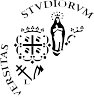 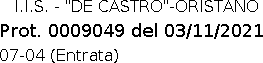 Università degli Studi di Cagliari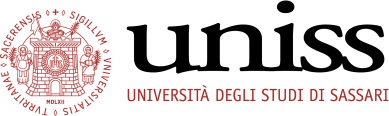 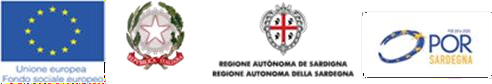 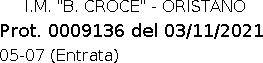 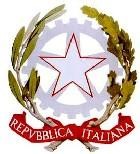 Istituto Istruzione Secondaria Superiore S.A. De Castro - O R I S T A N OPiazza Aldo Moro,2 Tel 0783-70110/769106 - CF: 90050990952Mail ORIS011007@istruzione.it - Pec. ORIS011007@pec.istruzione.itOGGETTO: POR FSE Regione Sardegna 2014-2020 - Asse III Istruzione e Formazione - Azione 10.5.1 - “Azioni di raccordo tra scuole e istituti di istruzione universitaria o equivalente per corsi preparatori di orientamento all’iscrizione universitaria o equivalente, anche in rapporto alle esigenze del mondo del lavoro” - PROGETTO ORIENTAMENTO UNICA_ORIENTA_CUP F26G17000830006 /UNISCO 2.0_CUP J89G17000640002. - Linea di intervento A - Potenziamento dell’orientamento nelle Scuole -Al Dirigente Scolastico dell’Istituto  	Domanda di partecipazione/Manifestazione di interesse/modulo candidatura Progetto UNICA_ORIENTA – UNISCO 2.0 - Costituzione del TAVOLO TECNICO congiunto Scuola- Università e individuazione docenti per l’erogazione dei corsiIl/La sottoscritto/aCognome 	Nome  	nato/a 	il 	e residente a 	inVia 			n. 	cap	 prov. 	Codice fiscale  	cellulare 	e-mail  	CHIEDEDi valutare la propria candidatura per le attività di co-progettazione ed erogazione dei moduli per il rafforzamento delle conoscenze e competenze per il seguente ambito disciplinare: (barrare la casella di interesse)Comprensione del testo □ Logica e Matematica □ ScienzeDICHIARA diessere docente di ruolo a tempo indeterminato;aver insegnato nel triennio della scuole secondaria di II grado per almeno due anni in uno degli ambiti disciplinari del progetto;Dichiara, inoltre, di avere svolto una o più delle seguenti attività che costituiscono requisito preferenziale nel caso di parità di valutazione:Università degli Studi di Cagliaricorsi di formazione sulle tematiche dell’orientamentoaver precedente esperienza in attività di riallineamento delle competenze acquisita anche in progetti scolastici o universitariil Ruolo di Commissario agli esami di maturitàAl fine della valutazione delle candidature è obbligatorio allegare il Curriculum Vitae specificando il possesso dei requisiti specifici di cui al punto 1, 2 e dei restanti requisiti preferenziali nel caso di parità di valutazione.Il/la sottoscritto/a chiede di valutare la presente candidatura anche per la partecipazione al Tavolo Tecnico per il rispettivo ambito disciplinare di competenza (barrare la casella)Comprensione del testo	□ Logica e Matematica	□ ScienzeA tal fine dichiara, sotto la propria responsabilità, consapevole delle sanzioni penali nel caso di dichiarazioni mendaci, di formazione o uso di atti falsi, richiamate dall’art. 76 del DPR 445 del 28 dicembre 2000, di essere in possesso dei requisiti di accesso e dei titoli valutabili ai fini dell'attribuzione dell’incarico come da avviso.Il/La sottoscritto/a si impegna a svolgere l’incarico senza riserve e dando la propria disponibilità allapartecipazione agli incontri di lavoro in presenza organizzati a livello regionale in sedi e date da stabilirsi.Data 	Documentazione da allegare:Firma 	Curriculum vitae in formato europeo, dal quale risulti il possesso dei requisiti culturali e professionali necessari, nonché dei titoli validi posseduti;fotocopia della carta di identità o altro documento di identità del firmatario in corso di validità ai sensidell’art. 38 del D.P.R. 28/12/2000 n. 445